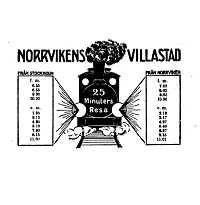 Protokoll fört vid ordinarie styrelsemöte i Norrvikens Villaägareförening 2022-11-22Närvarande:Jan Sannergren ordfGunnar LustigEva Schreiber Viveka Eriksson sekr. Johan Lundmark (online)Monica Wennerland-BerglundEj närvarande: Jan-Otto LindellGerry Johansson Curt Berglund§ 1.  Godkännande av föregående styrelsemötesprotokollProtokollet från föregående styrelsemöte (2022-10-11) godkändes och lades till handlingarna.§ 2.  EkonomiStatus 2022-10-18På kontot finns 73179 kr inklusive Swish.Antalet Swish-inbetalningar är 68.Totalt från Swish har inkommit cirka 15 000 kr.§ 3.  MedlemsantalIdag har Norrvikens Villaägareförening 357 medlemmar. Viveka har skickat ut medlemslistor sorterade på gatuadress. När man träffa grannar och bekanta som inte finns med på listan kan man passa på att påminna om medlemskap i NVF. Ser man att ett hus byter ägare kan man också göra reklam för medlemskap. Ett nytt Välkommen-brev till nyinflyttade borde tas fram. § 4.  FacebookJohan har inte lyckats skapa inlägg på föreningens Facebook och Janne får inte upp den som grupp. Johan och Monica ansvarar för att utreda problemen.Monica ansvarar för att lägga upp korta referat från våra styrelsemöten på FB.De FB-ansvariga (Eva, Monica och Johan) ansvarar för att i FB-gruppen ”Vi i Norrviken” göra reklam för fördelarna med medlemskap i NVF. Länken https://www.villaagarna.se/lokalt/region-abc2/lokalforeningar/norrvikens-villaagareforening/medlemsrabatter/ innehåller information om medlemsrabatter och andra förmåner som t.ex. juridisk rådgivning.§ 5.  Information från KommunenJanne ska kontakta Moa Rasmusson för att föreslå ett möte med kommunen den 31 januari 2023. Förslagsvis med Moa Rasmusson, Thomas Ardenfors, Thomas Nyman, ev. ytterligare politiker.Vid framtida möten med gemensam agenda kan vi göra gemensam sak med Turebergs villaägareförening. Janne förnyar kontakt med Solveig Danielsson-Ekbom, Ordförande i Turebergs villaägareförening.Frågor vi ska ta upp och bifoga inbjudan: IP, badbrygga på Torparängen, centrum, Stinsen, skolan, Rankan, pensionatet och f.d. Renprodukter.§ 6.  Information från VillaägarnaIngen ny information. Janne ska ta förnyad kontakt.§ 7.   Information från TrafikverketArbetet att bredda E4 mellan Häggvik och Rotebro kommer att utföras under 2023.§ 8.   Skötselplan Strandpromenaden och SollentunaholmJanne berättade att kommunen nu har en skötselplan för området mellan Fridshyddan och Norrvikssjön, som de aktivt jobbar efter. Även Sollentunaholm har en skötselplan men det är osäkert vad som gäller för Strandpromenaden. Det är också osäkert hur aktivt kommunen jobbar efter planen på Sollentunaholm. Frågan om skötselplaner kan tas upp vid vårt nästa möte med kommunen. § 9.   SjösportcenterArbetet med det nya sjösportcentret är i full gång och planeras vara klart redan i vår. § 10.   BrygganJohan ska undersöka om vi har möjlighet att återanvända någon brygga som sjösportcentret inte längre behöver.Bryggfonden är nu så stor att det är dags att börja granska offerter. Per-Inge har troligen underlag.§ 11.   Aktiviteter 2023”Julmiddag” hos Viveka prel. 20 jan. OBS! Nytt datum. Eva ansvarar för maten.Årsmöte 29 mars: Föredragshållare? Lokal: Skolan?Valborg 30 april: Vårtalare? Är det möjligt med kaffe/saft-servering? Janne ska försöka hinna berätta om våra aktiviteter och kanske också bryggfonden i talet.Konsert: Gerry ansvarar och tar hjälp av övrig styrelse.Rundvandringar: Östra åsen våren 23, Monica ska boka nytt möte med Eva M.Norrvikenvarvet: Datum? Nya padelhallen LeDap kanske kan bidra med priser.§ 12.   Övriga frågorEftersom valberedning saknas får styrelsen agera valberedning i vår. Alla nuvarande styrelsemedlemmar ska bestämma sig för om de vill fortsätta. Alla ska också leta efter nya kandidater. Janne har varit ordförande i cirka 15 år och det börjar bli dags för succession, men viktigt att det inte blir ett hastverk utan genomförs i ordnade former.§ 13.  Nästa möteNästa styrelsemöte den 17 januari 2023 kl. 19.00 hos Janne.Vid protokollet                                                                             Justeras:Viveka Eriksson				Jan Sannergren